英文讀書計畫Study Plan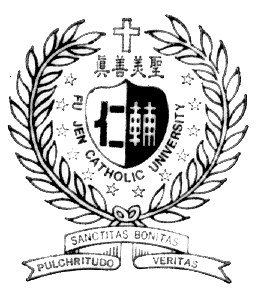 